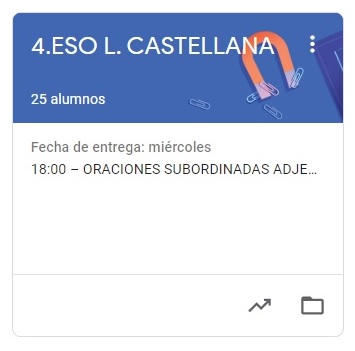 4º ESO LENGUA CASTELLANATAREAS DEL 23 AL 27 DE MARZO.VAMOS A SEGUIR TRABAJANDO LA PLATAFORMA CLASSROOM PARA QUE ME VAYÁIS ENVIANDO LAS TAREAS QUE PONGO SIGUENDO EL PLAZO MARCADO.UNA VEZ CORREGIDA LA TAREA, OS LA DEVUELVO CON UNA NOTA Y UN COMENTARIO. CUANDO SE HA ACABADO EL PLAZO SUBO LA SOLUCIÓN DE LA TAREA A CLASSROOM Y LA TENÉIS QUE COPIAR EN LA LIBRETA PARA QUE QUEDE CONSTANCIA (LO COMPROBARÉ A LA VUELTA).LAS TAREAS DE ESTA SEMANA SON:LUNES 23:ORACIONES SUBORDINADAS ADJETIVAS ILEE LA EXPLICACIÓN QUE HAY SOBRE LAS ORACIONES SUBORDINADAS ADJETIVAS EN LAS PÁGINAS 137  Y 138 DEL TEMA 6. HAZ UN RESUMEN EN TU LIBRETA (ESTA TAREA NO SE ENTREGA, SOLO SE COPIA EN LA LIBRETA).POR ÚLTIMO, MIRA EL VÍDEO DEL ENLACE Y RESPONDE A LAS PREGUNTAS.MARTES 24:	ORACIONES SUBORDINADAS ADJETIVAS IIMIRA EL VÍDEO DEL ENLACE ADJUNTO, CONTESTA A LAS PREGUNTAS Y LUEGO INDENTIFICA  EN EL EJERCICIO SIGUIENTE  LAS ORACIONES SUBORDINADAS SUSTANTIVAS Y ADJETIVAS.VIERNES 27: 	ORTOGRAFÍA: PALABRAS PARÓNIMAS.EXPLICA EL SIGNIFICADO DE LAS PALABRAS DE LA LISTA Y LUEGO HAZ EL EJERCICIO SOBRE EL TEMA.